August 20, 2014	In Re:	A-2014-2416127A-2014-2424608(SEE ATTACHED LIST)Application of Raiser - Pa LLC,a limited liability company of the State of Delaware,A-2014-2416127 - For the right to begin to transport, by motor vehicle persons in the experimental service of shared-ride network for passenger trips between points in Allegheny CountyA-2014-2424608 - For the right to begin to transport, by motor vehicle, persons in the experimental service of shared-ride network for passenger trips between points in Pennsylvania, excluding those which originate or terminate	 in the Counties of Beaver, Clinton, Columbia, Crawford, Lawrence, Lycoming, Mercer, Northumberland and UnionCORRECTED Hearing Notice	This is to inform you that the notice dated August 19, 2014 on the above-captioned case contained incorrect information.  The purpose of this notice is to correct that information, which consists of updated parties lists.Type:		Further HearingDate: 		Tuesday, September 9, 2014Time: 		9:00 a.m.Location:	2nd Floor Hearing RoomPiatt PlaceSuite 220301 Fifth AvenuePittsburgh, PA 15222Presiding:	Administrative Law Judge Mary D. Long		Administrative Law Judge Jeffrey A. WatsonPiatt PlaceSuite 220301 5th AvenuePittsburgh, PA 15222Telephone:  412.565.3550Fax:  412.565.5692	Attention:  You may lose the case if you do not come to this hearing and present facts on the issues raised.	You must serve the Presiding Officer with a copy of ANY document you file in this case.	If you intend to file exhibits, two (2) copies of all hearing exhibits to be presented into evidence must be submitted to the reporter.  An additional copy must be furnished to the Presiding Officer.  A copy must also be provided to each party of record.	Individuals representing themselves are not required to be represented by an attorney.  All others (corporation, partnership, association, trust or governmental agency or subdivision) must be represented by an attorney.  An attorney representing you should file a Notice of Appearance before the scheduled hearing date.	If individuals filing consumer complaints are interested in receiving legal representation, they may contact the Widener Harrisburg Civil Law Clinic, located at 3605 Vartan Way, Harrisburg, PA 17110, by telephone at 717.541.0320 or via email at lawclinichb@mail.widener.edu. Based on the individual’s income, legal representation may be available at no cost or a reduced fee.  For additional information see Widener Harrisburg’s Civil Law Clinic’s website:http://law.widener.edu/Academics/ClinicalProgramsandProfessionalTraining/Clinics/HarrisburgCivilLawClinic.aspx	If you are a person with a disability, and you wish to attend the hearing, we may be able to make arrangements for your special needs.  Please call the scheduling office at the Public Utility Commission at least five (5) business days prior to your hearing to submit your request.	If you require an interpreter to participate in the hearings, we will make every reasonable effort to have an interpreter present.  Please call the scheduling office at the Public Utility Commission at least ten (10) business days prior to your hearing to submit your request.Scheduling Office:  717.787.1399AT&T Relay Service number for persons who are deaf or hearing-impaired:  1.800.654.5988c:	ALJ Long ALJ Watson	Dawn Reitenbach	Calendar File	File RoomA-2014-2416127 – APPLICATION OF RASIER-PA LLC, a wholly owned subsidiary of uber technologies, inc., FOR A CERTIFICATE OF PUBLIC CONVENIENCE TO OPERATE AN EXPERIMENTAL RIDE-SHARING NETWORK SERVICEA-2014-2424608 - APPLICATION OF RASIER - PA LLC FOR APPROVAL TO EXPAND ITS TERRITORY AS AN EXPERIMENTAL RIDE-SHARING NETWORK SERVICE BETWEEN POINTS IN THE COMMONWEALTH OF PENNSYLVANIA, EXCLUDING POINTS ORIGINATING OR TERMINATING IN THE COUNTIES OF BEAVER, CLINTON, COLUMBIA, CRAWFORD, LAWRENCE, LYCOMING, MERCER, NORTHUMBERLAND AND UNION.(Revised 8/20/14)KAREN O MOURY ESQUIREBUCHANAN INGERSOLL & ROONEY PC409 NORTH SECOND STREET SUITE 500HARRISBURG PA  17101-1357717.237.4820Representing Raiser-PA, LLCAccepts e-ServiceLLOYD R PERSUN ESQUIREPERSUN AND HEIM PCPO BOX 659MECHANICSBURG PA  17055-0659717-620-2440Accepts e-ServiceMICHAEL S HENRY ESQUIREMICHAEL S HENRY LLC2336 S BROAD STREETPHILADELPHIA PA  19145215.218.9800Representing:  Concord Limousine, Inc.,Executive Transportation, Inc. t/aLuxury SedanAccepts e-ServiceJUSTINE L PATE ESQUIRE620 S 13TH STREETHARRISBURG PA  17104347.351.2631Accepts e-ServiceJOSEPH T SUCEC ESQUIRE325 PEACH GLEN-IDAVILLE ROADGARDNERS PA  17324717.315.2359Accepts e-Service DAVID W DONLEY ESQUIRE 3361 STAFFORD STREETPITTSBURGH PA  15204412.331.8998SAMUEL R MARSHALL ESQUIRETHE INSURANCE FEDERATION OFPENNSYLVANIA INC1600 MARKET STREETSUITE 1720PHILADELPHIA PA  19103215.665.0500Representing The Insurance Federation of Pennsylvania, Inc.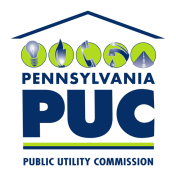  PUBLIC UTILITY COMMISSIONOffice of Administrative Law JudgeP.O. , ,  17105-3265IN REPLY PLEASE REFER TO OUR FILE